 	Молодые специалисты, работающие в сфере образования и здравоохранения, уже с 2019 года начнут получать региональную надбавку к зарплате в размере 5 тысяч рублей. Об этом сегодня в ходе встречи с активом Президиума Союза «Севастопольское объединения организаций профсоюзов» заявил Губернатор города Дмитрий Овсянников.«Первоначально речь шла о том, чтобы, начиная с 1 января 2019 года, выплачивать надбавку к зарплате в размере 5 тысяч рублей ежемесячно специалистам в сфере образования. Он предложил, чтобы эта мера распространялась не только на молодых педагогов, но и на врачей, чтобы стимулировать приток молодых специалистов сразу после окончания учебных заведений в наши учреждения здравоохранения и образования. Необходимые средства будут заложены в бюджет», – отметил Дмитрий Овсянников.Надбавка будет выплачиваться молодым педагогам и врачам на протяжении первых трех лет их работы в учреждениях здравоохранения и образования Севастополя.Такая поддержка крайне важна для молодых специалистов - это хорошее подспорье. Когда молодой преподаватель приходит работать в школу, то у него еще нет педагогического стажа, квалификации и он работает просто на ставку. Та доплата в 20%, которая существует, конечно, маловата. Очень приятно, что Дмитрий Владимирович слышит предложения профсоюзов и идет навстречу. Кроме того в рамках встречи обсудили вопрос внесения изменений в Закон Севастополя «Об обеспечении прав детей, проживающих в городе Севастополе, на отдых и оздоровление». 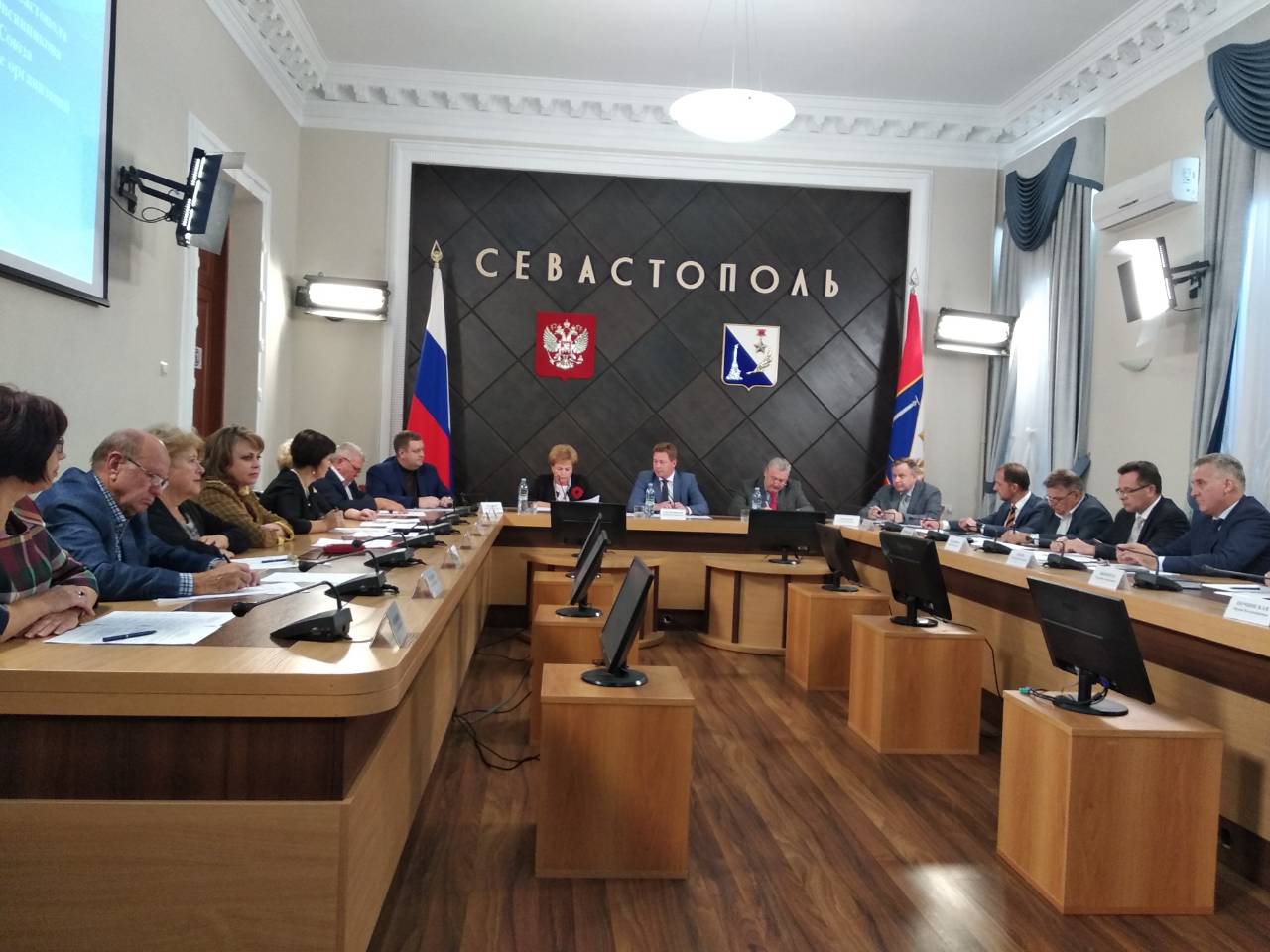 